Publicado en   el 14/05/2014 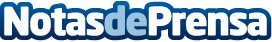 Los mercados diarios de electricidad del suroeste y del noroeste de Europa se acoplan con éxitoDatos de contacto:Nota de prensa publicada en: https://www.notasdeprensa.es/los-mercados-diarios-de-electricidad-del Categorias: Industria Téxtil Sector Energético http://www.notasdeprensa.es